Kultur | Lokales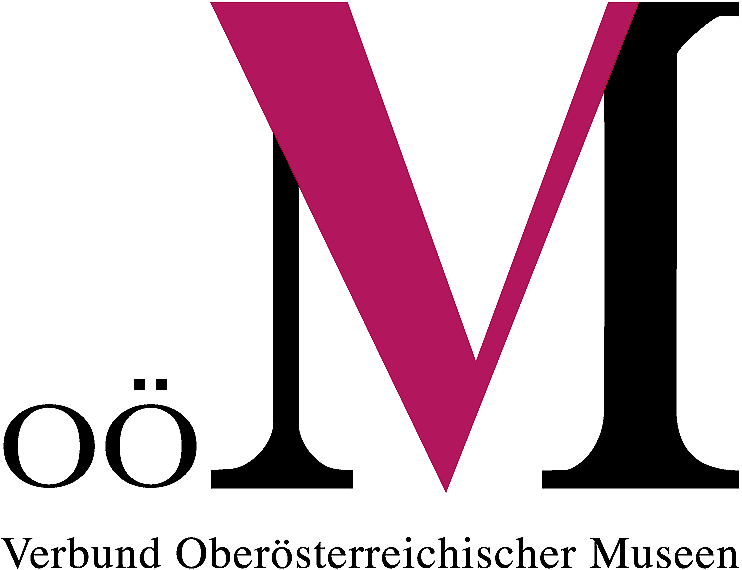 Leonding, April 2017Museen in ganz Oberösterreich laden ein!Aktionswoche zum Internationalen MuseumstagMuseen in der Region Traunviertel – Pyhrn-Eisenwurzen13. bis 21. Mai 2017Museen bieten Unzähliges zum Entdecken, Staunen und Begreifen für alle. Sie sind Orte des Erlebens und der Unterhaltung, aber auch Orte, die mit ihren Angeboten zur Reflexion und Diskussion über aktuelle Themen einladen.Dieser Kosmos „Museum“ steht besonders am Internationalen Museumstag im Blick. Dieser findet heuer am Sonntag, 21. Mai 2017, statt und er steht unter dem Motto „Spurensuche. Mut zur Verantwortung!“. Rund um den Internationalen Museumstag lädt der Verbund Oberösterreichischer Museen von 13. bis 21. Mai 2017 zu einer Aktionswoche, in deren Rahmen sich mehr als 70 Museen und Sammlungen aus dem ganzen Bundesland mit einem besonders vielfältigen Veranstaltungsprogramm beteiligen. Der Bogen reicht von zahlreichen Ausstellungseröffnungen und Lesungen über Sonderführungen und Familienprogrammen bis hin zu Musik und Kulinarik im Museum.  Der große Auftakt zu dieser Aktionswoche findet am 13. Mai 2017 im Rahmen des Tags der OÖ. Museen im Schlossmuseum Linz statt. Unter dem Motto „Oberösterreich ist vielfältig!“ präsentieren sich insgesamt 45 Museen mit Aktivstationen und besonderen Objekten aus ihren Sammlungsbeständen. Wo sonst können Sie an einem Tag und an einem Ort 45 Museen aus ganz Oberösterreich kennen lernen?Eine Übersicht zum gesamten Angebot der Aktionswoche vom 13. bis 21. Mai 2017 bieten ein gedruckter Programmfolder, ein Online-Veranstaltungskalender auf www.ooemuseumsverbund.at und eine eigene digitale Karte bei DORIS, dem Digitalen Oberösterreichischen RaumInformationssystem (m.doris.at).Tag der OÖ. Museen am 13. Mai im Schlossmuseum LinzDen Auftakt zur Aktionswoche setzt mit dem „Tag der OÖ Museen“ am 13. Mai von 10:00 bis 17:00 Uhr eine Großveranstaltung bei freiem Eintritt im Schlossmuseum Linz, bei der auch viele Museen aus der Region Traunviertel /Pyhrn-Eisenwurzen vertreten sind.  So wird unter anderem aus dem Bezirk Steyr-Land das Museum Forum Hall mit seiner  Schwerpunkt-Sammlung alter Haustüren vertreten sein und  Spiele und Rätsel zum Thema Türen und Schlösser mitbringen. Beim Stand des Museumsdorfs Trattenbach können Sie der Herstellung von Taschenfeiteln zusehen und mit Brennstäben eigene Taschenfeitel verzieren. Aus dem Bezirk Kirchdorf an der Krems präsentiert das Musikinstrumentenmuseum Schloss Kremsegg mit dem „Apfelregal“ ein ganz besonderes, historisches Instrument und es werden auch zum Ausprobieren einige Instrumente mitgebracht. Das Schrift- und Heimatmuseum Bartlhaus wird mit mehreren Schriftkünstlern beim Tag der OÖ. Museen vertreten sein und verschiedene Techniken aus dem Bereich der Kalligrafie und dem Druck vorstellen. Insgesamt präsentieren sich 45 Museen aus allen Regionen Oberösterreichs mit besonderen Objekten und Aktivstationen wie Stempeln mit Blaudruckmodeln, Taschenfeitl-Machen, Weben und Verzieren von Armbändern nach traditionellen Methoden, Basteln, Rätsel lösen, Verkleiden und vielem mehr. Zusätzlich ist dieser Aktionstag auch Teil des Rahmenprogramms zur Familienausstellung „Wir sind Oberösterreich! Entdecken, Staunen, Mitmachen“ im Schlossmuseum Linz. Danach folgen bis 21. Mai 2017 zahlreiche Veranstaltungen in vielen Museen und Sammlungen Oberösterreichs.Programm der Aktionswoche in der Region Traunviertel/Pyhrn-Eisenwurzen vom 13. bis 21. Mai 2017+ Region SteyrAus der Region Steyr lädt das Museum Arbeitswelt am 13. und 20. Mai zu Sonderführungen im Stollen der Erinnerung und am 17. Mai zur Buchpräsentation „Automatisierung und Ausbeutung“ von Matthias Martin Becker ein. Am Muttertag, dem 14. Mai, öffnet das Radiomuseum Wolfern seine Ausstellungsräume bei freiem Eintritt für alle Mütter.
+ Bezirk Kirchdorf an der Krems:
Das Musikinstrumentenmuseum Schloss Kremsegg bietet – insbesondere im Zusammenhang mit der OÖ. Landesgartenschau – ein besonders attraktives Programm wie verschiedene Konzertveranstaltungen und Sonderführungen und außerdem während der ganzen Aktionswoche freien Eintritt in die Sonderausstellung „Raritäten aus dem Archiv“. Am 20. Mai veranstaltet das Schrift- und Heimatmuseum Bartlhaus in Pettenbach einen „Tag der Kalligrafie“, bei dem sich Schriftkünstler mit ihrer Arbeit in den Gasthäusern von Pettenbach präsentieren. Das Freilichtmuseum Schmidleithen lädt am Internationalen Museumstag (21. Mai)  zur Mundart-Lesung mit Christine Kaltenböck und anschließend zur kulturellen Schmankerlroas in der Schmiedleithen ein. Um vor allem auch Kindern das historische Sattlerhandwerk im Rahmen von Schulexkursionen näherbringen zu können, bietet das Österreichische Sattlermuseum vom 16. bis 19. Mai Spezialführungen für VS-Pädagoginnen und Pädagogen an. Veranstaltungskalender zur Aktionswoche Damit bei diesem vielfältigen Programm die Orientierung leichter fällt, bietet der Verbund Oberösterreichischer Museen einen Veranstaltungskalender mit allen Hinweisen zu den Angeboten rund um den Internationalen Museumstag vom 13. bis 21. Mai 2017 auf www.ooemuseumsverbund.at und auf einer eigenen DORIS-Karte unter m.doris.at. Ein Folder mit einer kompakten Übersicht zum gesamten Veranstaltungsangebot liegt in den Museen auf und kann auch kostenlos beim Verbund Oberösterreichischer Museen bestellt werden. Begleitet wird die Aktionswoche auf der Facebook-Seite des Verbundes Oberösterreichischer Museen: www.facebook.com/ooemuseumsverbund. ________________________________________________________________________________Für Fragen und bei Bildwünschen stehen wir Ihnen jederzeit gerne zur Verfügung. Rückfragehinweis:Verbund Oberösterreichischer MuseenDr. Klaus Landa | Mag.a Elisabeth KreuzwieserWelser Straße 20, 4060 LeondingTel.: +43 (0)732/68 26 16E-Mail: landa@ooemuseumsverbund.at | kreuzwieser@ooemuseumsverbund.at www.ooemuseumsverbund.at|www.ooegeschichte.at